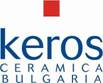 ЗА ИЗПЪЛНЕНИЕ ДЕЙНОСТИТЕ, ЗА КОИТО Е ПРЕДОСТАВЕНО КОМПЛЕКСНО РАЗРЕШИТЕЛНО № 167- Н0/2007г.ЗА  2014 г.Русе, март 2015г.1.Формат на годишния доклад (ГД):1.1.Увод.Наименование на инсталацията/ите, за който е издадено комплексно разрешително (КР)„КЕРОС БЪЛГАРИЯ” ЕАД – гр.РусеИнсталация за изработване на керамични продукти чрез изпичане – плочки Ролкова  пещ- попадаща в обхвата на точка 3.5 от Приложение 4 на ЗООС    Инсталации, извън обхвата на Приложение № 4 но ЗООС Инсталация за производство на топлоенергия включваща Котел 1 и Котел  2;     -   Ремонтно – механичен цехАдрес по местонахождение на инсталацията/итегр. Русе, Източна  Промишлена зона,                   ул. „Св. Спиридон” № 11 Регистрационен номер на КР№ 167- Н0/2007г.Дата на подписване на КР08.10.2007г.Дата на влизане в сила на КР10.11.2007г.Оператора на инсталацията/ите, като се посочва конкретно кой е притежател на разрешителното„КЕРОС БЪЛГАРИЯ” ЕАД – гр.РусеАдрес, тел. номер, факс, e-mail на собственика/операторагр. Русе, Източна  Промишлена зона,                   ул. „Св. Спиридон” № 11 тел. 082/878 555, факс: 082/838 222, e-mail: bburova@keros.comЛице за контактиинж. Васко Стоянов –  Р- л отдел ЗБУТ и ЕкологияАдрес, тел. номер, факс, e-mail на лицето за контактигр. Русе, Източна  Промишлена зона,                    ул. „Св. Спиридон” № 11 тел. 082/878 555, факс: 082/838 222, e-mail: vstoyanov@keros.comКратко описание на всяка от дейностите/процесите, извършвани в инсталацията/инсталациитеИнсталация за изработване на керамични продукти, чрез изпичане – плочки включваща дейностите: Доставка и съхранение на суровини.,     Подготовка на суровините за смесване.,Подготовка на керамичната      маса. Мелене.,Оформяне на полуготовата продукция., Пресоване на      изделията.,Сушене в сурово състояние с подгрят въздух., Приготвяне на      глазури., Операции по допълнителна обработка (зачистване на           ръбовете, гланциране на повърхността) и придаване на естетически вид      на продукцията (глазиране, оцветяване).,Сушене преди изпичане.,           Изпичане в газови пещи.,Сортиране, опаковане и складиране.  (т. 3.5. от Приложение 4 на ЗООС).  Ремонтно – механиченият цех и Парокотелното ще извършват  спомагателни дейности допринасящи за по ефективното протичане на    производствения  процес. (непопадащи в обхвата на Приложение 4   на ЗООС).Производствен капацитет на инсталацията/инсталациитеОрганизационна структура на фирмата, отнасящата се до управлението на околната среда Със допълнително споразумение от 03.09.2009г. /по усл.5 от КР/по системата за управление на околната среда е регламентирана организационната структура на фирмата, отнасяща се до управлението на околната среда.РИОСВ, на чиято територия е разположена инсталацията/итеРИОСВ - Русегр. Русе – 7000, бул. Придунавски” № 20, тел. 082/820 772        082/820 774Басейнова дирекция, на чиято територия е разположена инсталацията/инсталациите Басейнова Дирекция Дунавски район – център Плевенгр. Плевен ул. Чаталджа № 60  п.к. 1237тел : 064/ 885 100  факс : 064 803 342                                               Ббб„Чаталд улп.к. 1237 те e-mail: dunavbd@bddr.org.    064/885 1001.2. Система за управление на околната среда.Структура и отговорности.Съгласно условие № 5 от КР съществува наличен списък с имената на съответните служители, които извършват конкретни дейности по изпълнение на условията в разрешителното. Това са:Р- л отдел ЕМО – отговаря за: Усл. № 8.2; 9.1;10.2Отговорник участък ”Атомизатор”- Усл. 10.1Отговорник участък Подготовка Глазури – Усл. 8.3Обучение.Обучението на персонала е включено в инструкция 5.2/А , където е посочено, че обучението ще се извършва чрез годишни програми за обучение на персонала според нужните потребности. Обмен на информация.Поддържа се актуален списък на органите/лицата, които трябва да бъдат уведомявани, съгласно условията на разрешителното, техните адреси и начини за контакт(включително и при спешни случаи).Документиране.Всички документи, включително инструкции, свързани с изпълнението на разрешителното са документирани и се съхраняват на площадката от съответното отговорно лице на хартиен и електронен носител.Управление на документи.Документите се актуализират, в случай на промяна в нормативната уредба, работата и управлението на инсталацията.Оперативно управление.Прилагат се всички инструкции, изисквани с комплексното разрешително.Оценка на съответствие, проверка и коригиращи действия  Съгласно системата за управление на околната среда/СУОС/ се правят съответните проверки и при несъответствие се предприемат коригиращи действия.Предотвратяване и контрол на аварийни ситуации.През 2014 г. не са възниквали аварийни ситуации в „Керос България” ЕАД – Русе.Записи. Водят се всички необходими за изпълнение на условията в разрешителното дневници, протоколи от съответните измервания и проверки и се съхраняват на площадката.Докладване.Ежегодно се изготвя и представя в РИОСВ Годишен доклад, за изпълнение на дейностите, за които е предоставено комплексно разрешително и резултати от собствения мониторинг до 31 март на съответната година, за следваща годината, за която се отнася, на хартиен и електронен носител.Актуализация на СУОС.Системата за управление на околната среда ще се актуализира при изменение на издаденото комплексно разрешително.Произведена  продукция  за 2014 год.    1.3. Използване на ресурси.1.3.1. Използване на вода.     Вода за производствени и питейно-битови нужди оператора ползва от селищната водоснабдителна система „ВиК” ООД – Русе.Количеството използвана вода за производствени и питейно-битови нужди се отчита чрез монтирано водомерно измервателно устройство, обозначено в Приложение 4.1.1 от заявлението.Годишните изразходвани водни количества (по инсталацията)за производство на единица продукт Годишното изразходвано количество вода за производствени нужди от селищната водоснабдителна система „ВиК” ООД – Русе е 26 289 m³/y, а годишното количество вода за производствени нужди  за единица продукт е 0,54 m³/t.Резултати от прилагането на инструкцията за оценка на съответствието на измерените водни количества с определените такива в условията на разрешителното разходни нормиПри направените оценки на съответствието на измерените водни количества през 2014г. няма превишения на определените такива в Таблица 8.1.2. от КР №  167-Н0/2007г.- брой установени несъответствия- няма несъответствия-  причините за несъответствията – няма такива- предприети/планирани коригиращи действия - няма       Използването на водата се докладва за инсталацията по Условие 2,        в таблица 1.3.1Таблица 1.3.1През 2014 година не са регистрирани течове по цялата водопроводна мрежа съгласно условие 8.1.5.4.1.3.2. Използване на енергия.             Консумираната електроенергия при работа на инсталацията по Условие 2/Инсталация за изработване на керамични продукти, чрез изпичане-плочки включваща дейностите Доставка и съхранение на суровини.,     Подготовка на суровините за смесване.,Подготовка на керамичната маса. Мелене.,Оформяне на полуготовата продукция., Пресоване на  изделията.,Сушене в сурово състояние с подгрят въздух., Приготвяне на     глазури., Операции по допълнителна обработка (зачистване на ръбовете, гланциране на повърхността) и придаване на естетически вид      на продукцията (глазиране, оцветяване).,Сушене преди изпичане., Изпичане в газови пещи.,Сортиране, опаковане и складиране.(т. 3.5. от Приложение 4 на ЗООС), не трябва да превишава стойностите, посочени в Таблица 8.2. от КР № 167- Н0/2007г. Определени са процесите/оборудването,които са основен консуматор на електроенергия от инсталацията. Изразходваното количество електроенергия се отчита по измервателното устройство, отбелязано в Приложение 4.1.2 към заявлението за издаване на комплексно разрешително.Годишната консумация на енергия (електроенергия) по инсталацията за производство на единица продуктГодишната консумация на електроенергията за инсталацията по Условие 2 от КР № 167-Н0/2007г. за производството на единица продукт  е 0,1967 MWh/t.Изразходваното количество електроенергия за 2014 год. е  8 513,19 MWh.Резултатите от прилагането на инструкцията за оценка на съответствието на измерените/изчислени количества електроенергия с определените такива в условията на разрешителното разходни норми Резултатите от направените оценки за съответствие на изразходваната електроенергия с определената в разрешителното разходна норма не превишава количеството определено в условие 8.2.2.1. от КР № 167-Н0/2007г.- брой установени несъответствия – няма несъответствия-  причините за несъответствията- няма такива- предприети/планирани коригиращи действия - нямаКонсумацията на енергия се докладва за  инсталацията, в таблица 1.3.2.Таблица 1.3.2.1.3.3. Използване на суровини  и горива.  Използваните суровини, при работа на инсталацията не трябва да превишават количествата, посочени в таблица 8.3.1.1. от комплексното разрешително. Годишното количество използвани суровини – Глини,фелдшпати, пясъци карбонати и каолини  –  48 404,89 t/y, а годишното количество суровина  за производството на единица продукт е 0,9969 t/t.Резултатите от прилагането на инструкцията за оценка на съответствието на годишните количества използвани суровини  и горива с определените такива в условията на разрешителното Употребяваните суровини  в тонове годишно, удовлетворяващо капацитета на инсталацията не превишава посоченото сумарно количество суровини в таблица 8.3.1.1. от КР № 167-Н0/2007г. - брой установени несъответствия - няма-  причините за несъответствията - няма такива- предприети/планирани коригиращи действия - нямаИзползването на суровини, спомагателни материали и горива се докладва за инсталацията, в таблица 1.3.3., 1.3.3.1., Таблица 1.3.3.Използваните горива, при експлоатация на инсталацията не трябва да превишават количества посочени в таблица 8.3.1.2. от КР.Годишната употреба за производството на единица продукт на всяка от контролираните суровини и гориваГодишното количество изразходвани горива:Годишното  количество на природен газ по КР – 10 265 851 Nm³/y, количество  на природен газ за час по КР е 1 143,7 Nm³/h.Консумацията на природен газ се докладва за  инсталацията, в таблица 1.3.3.1Таблица 1.3.3.1.Използваното количество природна газ – 6 562 889 Nm³/y, количество  природен газ за час е 763,84 Nm³/h. Изразходваната природна газ на час не превишава нормата определена в комплексното разрешително. 1.3.4. Съхранение  на суровини, горива  и продукти.При извършените проверки през годината не са установени несъответствия при съхранението на суровините и горива. Глини, фелдшпати, пясъци, карбонати, каолини, глазури и оцветители се съхраняват в закрити бетонирани площадки, а природната газ се доставя по газопровод.Резултати от проверките на площадките за съхранение на суровини – глина, фелдшпати, пясъци, карбонати, каолини, глазури и оцветители      - брой извършени проверки - две - брой установени несъответствия - няма-  причини за несъответствията- няма - предприети/планирани коригиращи действия – нямаРезултати от проверките за установяване и отстраняване на течове по тръбната преносна мрежа на суровини,      - брой извършени проверки  - няма- брой установени несъответствия - няма-  причини за несъответствията – няма такива - предприети/планирани коригиращи действия- няма2. Емисии на вредни и опасни вещества в околната среда.2.1. Доклад по Европейския регистър за изпускането и преноса на замърсителите EPИПЗ.В таблица 1 към съответния годишен доклад са докладвани емисиите на вредни вещества. Определените прагови стойности в съответната таблица1, съгласно Приложение ІІ  на Регламент ЕО № 166/2006 на Европейския парламент за инсталацията не превишават посочената прагова стойност.В таблица 1 са докладвани следните замърсители за инсталацията: серни оксиди, азотни оксиди, олово, общ органичен въглерод, фини прахови частици < 10µmn.,хлороводород, флуороводород, въглероден оксид и въглероден диоксид. За изчисляването на годишното количество емисия за всяко вещество /от таблица 1/ се взимат протоколите от измерването на  всички точкови източници изпускани в атмосферния въздух. Протоколите от измерването са от 07/2014г., тъй като по усл. 9.6.1. и плана за мониторинг честотата на измерване е веднъж  годишно.Изпускащите устройства са 11броя.Измерванията на емисиите на вредни вещества  са извършени от акредитирана лаборатория при ”ВЕЗЕЛ” ЕООД гр.Варна.Изчисляването на годишното количество емисия/за всяко едно вредно вещество/ става по-следния начин:             Е = C * Q * T / 106 където:     Е = емисия  (Кg/ год.)     C = концентрация на замърсителя в отпадните газове (приведената             стойност)    (mg/Nm³)       Q = поток на отпадъчни газове при нор. условия (Nm³/ h)     T = производствено време за година (часа/год)За получаване на стойността в таблица 1 (колона 1а)  от приложението  годишната емисия на всяко вредно вещество, за всеки точков източник и за всяко едно измерване се сумира. /Виж приложение № 4 - За изчисляването на годишните емисии за всяко едно вредно вещество  и сумарно количество емисия за всяко едно вещество/.Приведената стойност и количеството отпадъчни газове при нормални условия са взети от протоколите за измерване на вредните вещества.Изчисленията на емисиите на вредни вещества при емисионен фактор в мерни единици (g/GJ) се извършват от Актуализираната методика с код на процеса (SNAP CODE) - 030320  както следва:Е= ЕF х АКъдето:Е   -  годишна емисия  ЕF - емисионен фактор за дадения атмосферен замърсител в случая            природен газ изразен  в (g/GJ);А   - дейност (GJ);     А =  F х Qr i х Астат	F – специфична консумация на гориво (Мg/Мg продукт)Q i – долна топлина на изгаряне на използваното гориво(GJ/Мg )Астат- продукция за година (Мg)Броя часове е 24h – тъй като е непрекъснат режима на инсталацията.Ролковата пещ  е работила нормално 8592 часа през 2014 година. 1 Nm³ Пр.г. = 720 gr. = 0,720 Кg = 0,0720 tА = 6 562889 Nm³  * 0,0720 t = 472 528 (Мg)Астат = 48 552,78 (Мg)F = 472 528 /48 552,78 = 9,73 (Мg/Мg продукт)Qi Пр.г.=8058 ккал/ Nm³ = 33714,672 кJ = 0,033714672 GJ = 33.7(GJ/Мg)1 ккал = 4,184 кJ2.2. Емисии на вредни вещества в атмосферния въздух.Инсталация за изработване на керамични продукти, чрез изпичане-плочки включваща дейностите: Доставка и съхранение на суровини.,     Подготовка на суровините за смесване.,Подготовка на керамичната маса. Мелене.,Оформяне на полуготовата продукция., Пресоване на  изделията.,Сушене в сурово състояние с подгрят въздух., Приготвяне на     глазури., Операции по допълнителна обработка (зачистване на ръбовете, гланциране на повърхността) и придаване на естетически вид      на продукцията (глазиране, оцветяване).,Сушене преди изпичане., Изпичане в газови пещи.,Сортиране, опаковане и складиране.не превиша емисионните норми определени в таблици 9.2.1.- продължение до 9.2.8. - продължение норми, а също и дебитът на газовете определен в таблици 9.2.1. до 9.2.8. от КР № 167- Н0/2007г.Резултатите от оценка на съответствието на данните от мониторинга на контролираните параметри на пречиствателните съоръжения с определените в КР норми     - брой извършени проверки – една- брой установени несъответствия - няма-  причини за несъответствията - няма- предприети/планирани коригиращи действия- нямаИнсталацията има следните пречиствателни съоръжения.- Изпускащо устройство № 1 -  Атомизатор 1 брой батерия от циклони и 1 брой ръкавен филтър- Изпускащо устройство № 2 – Силози и транспортна лента 1 брой ръкавен филтър- Изпускащо устройство № 3 – Преси  и захранваща към тях линия1 брой ръкавен филтър- Изпускащо устройство № 4 – Лента за глазиране1 брой ръкавен филтърБрой емисионни измервания, брой установени несъответствия, причини за несъответствията и предприети/планирани коригиращи действияИзвършени са  емисионни измервания на всичките Изпускащи устройства със прилежащите пречиствателни съоръжения.Работните  часове на изпускащите  устройства са същите с работните  часове на пещта - 8592 часа през 2014 година. Измерванията на емисиите на вредни вещества  са извършени от Акредитирана лаборатория за изпитване при ”ВЕЗЕЛ” ЕООД  гр. Варна.По  измерените стойности на контролираните параметри - SO2¸ NOx¸ общ органичен въглерод, прах, HCI и HF няма превишение на емисионните норми, определени в КР. Moниторинг по показател “Олово'' не е проведен по следните причини:Въведохме нова технология за нанасяне цветовете върху плочките, по тъй наречения  метод на мастилено-струйния принтер. За целта се подготвя основна глазура и после се нанасят цветовете посредством високо технологично съоръжение, като се смесват няколко цвята чрез компютърна програма. Всички суровини и материали са внос от Испания и от информационните листи за безопасност е видно, че няма олово съдържащи компоненти. Тъй, като ние ще монтираме още една пещ за изпичане на плочки със всички принадлежащи съоръжения към нея ще актуализираме Комплексното разрешително, като ще кандидатстваме за премахване на параметър“Олово'' при мoниторинга на емисиите на вредни вещества във въздуха.Протоколи от измерването на вредни вещества в атмосферния въздух от изпускащите устройства са от 07/2014 г. Приложение № 4Резултати от прилагане на инструкциите за оценка за наличието на източници на неорганизирани емисии и/или интензивно миришещи вещества на площадката      - брой извършени проверки – няма  източници на неорганизирани емисии и интензивно миришещи вещества - брой установени несъответствия - няма-  причини за несъответствията - няма- предприети/планирани коригиращи действия – няма.Резултати от оценка на съответствието на измерените/ изчислените стойности на неорганизираните емисии и интензивно миришещи вещества на площадката     - брой извършени проверки - няма - брой установени несъответствия - няма-  причини за несъответствията - няма- предприети/планирани коригиращи действия - нямаНяма източници на интензивно миришещи вещества, тъй като не се използват такива вещества на площадката.2.3. Емисии на вредни и опасни вещества в отпадъчните води.  Производствени отпадъчни води не се подлагат на пречистване и не се заустват в канализация извън площадката - връщат се обратно в производството след утаяване. Източници на отпадъчните води са: битово-фекални води и дъждовни води от територията на площадката.На територията на площадката има следните пречиствателни съоръжения:1. Комбинирано пречиствателно съоръжение за битово-фекални  и отпадъчни води (КПСБФОВ). –ACO Aeropur Plus 50     - брой извършени проверки – една- брой установени несъответствия - няма-  причини за несъответствията – няма  - предприети/планирани коригиращи действия - нямаИзвършен е мониторинг на смесен поток отпадъчни води – битово – фекални и дъждовни води  по усл. 10.2.3.1. зауствани в канализационната система на гр. Русе.Не са превишени Индивидуалните емисионни ограничения (посочени в таблица 10.2.2.1. от КР № 167-Н0/2007г.) за смесен поток отпадъчни води зауствани в градската канализация на гр. Русе. /Виж приложение № 5 - Протоколи от изпитване за 2014 г. Превишение е констатирано по показател нефтопродукти при точка на пробовземане  ТП № 2 на 02.04.2014 г. След анализиране на причините довели   до това  превишение, а именно  авария на един мотокар, при което е допуснато в канализацията за  дъждовните  води да попадне гориво от спукан резервоар. Pъководството на завода  предприе  решителни коригиращи действия - въвеждане в техническа и експлоатационна годност на всички превозни средства на територията на предприятието  за недопускане на такива превишения. Това се констатира при следващото замерване на същия показател на 23.09.2014г.Точка на пробовземане е ТП № 4 след КПСБФОВ и преди смесване с дъждовни води, с координати 43°52'15,60"СШ , 26°02'24,23"ИД обозначена в приложение № 6.1. от заявлението за комплексно разрешително.Количество на заустваните отпадъчни води в смесен поток /по условие 10.2.2.1. от КР № 167-Н0/2007г./ е 46 630 m³/годишно. Отчетеното количество на заустваните отпадъчни води в смесен поток е 26 289 m³. Това годишно количество е по-малко  от разрешеното в КР.Резултати от оценка на съответствието на данните от мониторинга на контролираните параметри на пречиствателните съоръжения с определените в КР норми2. Два броя пречиствателни съоръжения за дъждовни  води – каломаслоуловители  тип (ЕСО РLUS).      - брой извършени проверки – една- брой установени несъответствия - няма-  причини за несъответствията – няма  - предприети/планирани коригиращи действия - нямаБрой емисионни измервания, брой установени несъответствия, причини за несъответствията и предприети/планирани коригиращи действияРезултати от прилагане на инструкцията за периодична проверка на състоянието на канализационната системаНаправени са проверки за течове по канализационната система на битови-фекални и дъждовни води като част от смесения поток отпадни води и няма констатирани несъответствия.     -   брой извършени проверки – две; -  брой установени несъответствия- няма;-  причини за несъответствията – няма;-  предприети/планирани коригиращи действия – няма. Годишните емисии на замърсители в колона 1б от табл. 1 са получени въз основа на средните стойности  от измерените концентрации на замърсители от пречистени води/ резултати от аналитични изпитания по План за собствен мониторинг, умножени по годишното количество пречистени отпадни води заустени в градската канализация. Количеството заустени води се получава, като от общото количество вода получена от ВиК извадим водата употребена за производството на керамичните плочки (35литра на 100кг. суровина).Начин на изчисление на докладваните стойности в таблица 1 по компонент води /1б/.2.4. Управление на отпадъците. Изготвени и са внесени в ИAОС годишните отчети за отпадъците за 2014г. съгласно изискванията на Наредба № 2/22.01.2013г. за реда и образците, по които се предоставя информация за дейностите по отпадъците, както и реда за водене на публичния регистър на издадените разрешения, регистрационните документи и на закритите обекти и дейности.„Керос България” ЕАД  образува производствени отпадъци от Инсталация за изработване на керамични продукти, чрез изпичане  – 8 броя, като от тях два отпадъка с кодове и наименование: 10 12 01 – отпадъчна смес преди термично обработване и 10 12 03 – прахови частици и прах от ръкавни филтри, се оползотворяват на площадката с код R5 (рециклиране и възстановяване на други неорганични материали,  чрез повторното им влагане в производствения цикъл, разрешено в КР № 167-Н0/2007г.10 12 08 – отпадъчни керамични изделия, тухли, керемиди, плочки и строителни материали (след термична обработка) временно се съхраняват на площадката, след което се транспортират от Лицензирана фирма имаща разрешително за третиране на съответния отпадък. За 2014г. са образувани следните опасни отпадъци от Инсталация за изработване на керамични продукти, чрез изпичане:, 13 01 11*;13 02 06*; 13 02 08*;13 05 06*;13 01 13*;15 01 10*;16 06 01*; които са предадени на лицензирана фирма  за оползотворяване и преработване.Производствени отпадъци образувани от цялата площадка на „Керос България” ЕАД  са 8 броя.15 01 01 – хартиени и картонени опаковки, 15 01 02 – пластмасови опаковки и 15 01 03 – опаковки от дървесни материали се предават на фирма съгласно условие 11.5.1Разрешено е  образуването на строителни отпадъци с код и наименование:17 01 07 – смеси от бетон, тухли, керемиди, плочки, фаянсови и керамични изделия, различни от упоменатите в 17 01 06. Количествата на образуваните през 2014 г. отпадъци са посочени в таблици   4 и 5 /Виж Приложение № 1 - Таблици към годишния доклад.Годишното количество образувани отпадъци не превишава количествата посочени в Таблици 11.1, 11.2, 11.3, 11.4, 11.5, 11.6, 11.7, 11.8 от КР № 167-Н0/2007г. не е превишено и годишното количество отпадък за единица продукт за отпадъци образувани пряко от производствения процес , това са:10 12 01 – отпадъчна смес преди термично обработване (5,14 х 10־² t/t продукт);10 12 03 – прахови частици и прах от ръкавни филтри (5,44 х 10־³ t/t продукт);10 12 08 – отпадъчни керамични изделия, тухли, керемиди, плочки и строителни материали /след термична обработка/ (1,68 х 10־² t/t продукт).Резултати от оценката на съответствието на количествата образувани отпадъци с определените в КР количества – при направените проверки на количеството на образуваните отпадъци няма превишение на отпадъците с определените в КР количества- брой установени несъответствия - няма-  причини за несъответствията - няма- предприети/планирани коригиращи действия - няма такиваРезултати от оценката на съответствието на събирането и приемането на отпадъци с условията на разрешителното – при периодичните проверки на съответствието на събирането на отпадъци с условията на разрешителното, няма несъответствия съгласно инструкция 11.2.7. и отпадъците се събират съгласно КР № 167-Н0/2007г.     - брой извършени проверки – няма - брой установени несъответствия – няма -  причини за несъответствията – няма такива- предприети/планирани коригиращи действия - нямаРезултати от оценката на съответствието на временното съхранение с изискванията на настоящото разрешителноВъз основа на направените проверки за подръжка на площадките за временно съхраняване в съответствие с условията на комплексното разрешително е установено през 2014г. стриктно спазване и изпълнениe на инструкция 11.3.9.      - брой извършени проверки – няма- брой установени несъответствия- няма-  причини за несъответствията-няма такива- предприети/планирани коригиращи действия- нямаРезултати от оценката на съответствието на дейностите по третиране и транспортиране на отпадъци с условията на разрешителното     - брой извършени проверки – две проверки- брой установени несъответствия - няма-  причини за несъответствията- няма- предприети/планирани коригиращи действия – нямаНаправени са две проверки относно оползотворяването на отпадъците съгласно инструкция 11.5.4. Установено е съответствие на оползотворяването  на отпадъците и  няма констатирани несъответствия през 2014 г.Направените проверки на инструкция 11.6.5. констатира , че се спазва инструкцията за предаване на отпадък с код 20 03 01 – смесени битови отпадъци на фирма лицензирана за извършване на такава дейност.     - брой извършени проверки – две проверки- брой установени несъответствия - няма-  причини за несъответствията- няма- предприети/планирани коригиращи действия – нямаПроверките по условие 11.7.3. за количествата на образуваните отпадъци на площадката през 2014г. няма превишение на количествата на отпадъците.     - брой извършени проверки – няма- брой установени несъответствия - няма-  причини за несъответствията- няма- предприети/планирани коригиращи действия – няма2.5. Шум.   При производствената дейност на площадката съгласно разрешителното да не се превишават нивата на шум, както следва:По границите на производствената площадка дневно ниво –  70 dB(A);вечерно ниво– 70 dB(A);нощно ниво –  70 dB(A);     В мястото на въздействие (най близката жилищна зона).дневно ниво –  55 dB(A);вечерно ниво– 50 dB(A);нощно ниво –  45 dB(A);Жалби от живущи около площадкатаНяма подавани жалби, тъй като площадката се намира в Източна индустриална зона на гр. Русе.Резултати от извършени през изтеклата отчетна година наблюдения на общата звукова мощност на площадката; нивата на звуково налягане в определени точки по оградата на площадката;нивата на звуково налягане в мястото на въздействие;Направеното измерване на общата звукова мощност на площадката, а също и нивата на звуково налягане по оградата на площадката и мястото на въздействие са от измерване извършено на 13.06.2014г. , по  усл. 12.2.2. от КР 167-Н0/2007г.  /Виж Приложение № 1 -  Таблица 6  Шумови емисии/  Резултати от оценката на съответствието на установените нива на звуково налягане по границата на производствената площадка и в мястото на въздействие с разрешените такива в разрешителното     - брой извършени проверки – няма- брой установени несъответствия – няма -  причини за несъответствията  - няма - предприети/планирани коригиращи действия - няма2.6. Опазване на почвата и подземните води от замърсяване.Направените проверки по инструкции 13.1., 13.4. и 13.6. за наличие на течове показват , че няма констатирани несъответствия по тях.Всички площадки на територията на „Керос България ” ЕАД са асфалтирани и не може да се предизвикат замърсявания на подземните води и почви. 2.7. Собствен мониторинг на  почвиСобственият мониторинг на  почви в КР №167-Н0/2007г. е заложен веднъж на 3 години.        Обхват на мониторинга за компонент почвиПункт за мониторинг № 1, с координати 43о 52'15,00" СШ; 26о 02'27,90" ИДПункт за мониторинг № 2, с координати 43о 52'24,4" СШ; 26о 02'46, 3" ИДПункт за мониторинг № 3, с координати 43о 52'28,4" СШ; 26о 02'42,0" ИДРезултатите от оценката на съответствие на количеството на замърсителите в почвата и базовото състояниеПрез 2014 г.  не е извършен мониторинг на почви в изпълнение на условие 13.8.3.     - брой извършени проверки – няма- брой установени несъответствия – няма -  причини за несъответствията  - няма - предприети/планирани коригиращи действия - няма3. Прекратяване работата на инсталации или части от тях.Не е имало прекратяване на работата на инсталацията или части от нея.4. Свързани с околната среда аварии, оплаквания и възражения.Не са възниквали аварии през 2014г. в инсталацията, които да причинят замърсяване на околната среда, оплаквания и възражения от съседни фирми и лица.Не е имало анормални режими на работа на инсталацията. 4.1. Аварии. През изминалата 2014г. няма възниквали аварийни ситуации на територията на „Керос България ” ЕАД – Русе. Причините за аварийната ситуация- нямаВреме и място на възникване- нямаВъздействие върху здравето на населението и околната среда- нямаПредприети действия по прекратяването на аварийната ситуация и/или отстраняването на последствията от нея.4.2. Оплаквания или възражения, свързани с дейността на инсталациите, за които е издадено КР.Няма оплаквания и възражения, свързани с дейността на инсталацията за която е издадено комплексно разрешително № 167- Н0/2007г.5. Подписване на годишния доклад. Виж приложение № 2 – Декларация за достоверност на годишния доклад за 2014г.СПИСЪК ПРИЛОЖЕНИЯ:Приложение № 1 – Таблици към годишния доклад за 2014г.Приложение № 2 – Декларация за достоверност на годишния доклад за 2014г.Приложение № 3 – Използвани ресурси : ел. енергия, вода и суровини.Оценка на съответствието на дебитите на технологичните и вентилационни          газове от организираните източници  за  2014г.;                                                              Оценка на съответствието за изразходените количества суровини и  горива за  2014г.;Оценка на съответствието на консумираната електроенергия (ЕЕ) за производствени нужди за единица продукт (MWh/t продукт) за  2014г.;Оценка на съответствието на консумираната вода за производствени нужди за единица продукт за  2014г.;Приложение № 4 – Управление на отпадъците.Протоколи от проверка на инструкция 11.3.9.Протоколи от проверка на инструкция 11.6.5.Протокол от проверка на инструкция   11.7.3.Приложение № 5 – Емисии в отпадъчните води.Протокол от изпитване № 79/02.04.14г.Протокол от изпитване № 80/02.04.14г.Протокол от изпитване № 81/02.04.14г.Протокол от изпитване № 274/30.06.14г.Протокол от изпитване № 469/23.09.14г.Протокол от изпитване № 470/23.09.14г.Протокол от изпитване № 471/23.09.14г.Протокол от изпитване № 592/11.11.14г.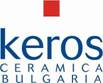 ДЕКЛАРАЦИЯ  Удостоверявам верността, точността и пълнотата на представената информация в Годишния доклад за изпълнение на дейностите, за които е предоставено комплексно разрешително № 167- Н0/2007г. на „Керос България” ЕАД – гр. Русе.Не възразявам срещу предоставянето от страна на ИАОС, РИОСВ или МОСВ на копия от този доклад на трети лица. Дата: 25.03.2015 г.                                Подпис: ..........................                                Име на подписващия: Салвадор Ферер Байестер                                               Длъжност в организацията: Директор  ПРИЛОЖЕНИЕ  1.   ТАБЛИЦИТаблица 1.  ЗамърсителиТаблица 2.Емисии в атмосферния въздухИзпускащо устройство №1Таблица 2.Емисии в атмосферния въздухИзпускащо устройство №2Таблица 2.Емисии в атмосферния въздухИзпускащо устройство №3Таблица 2.Емисии в атмосферния въздухИзпускащо устройство №4Таблица 2.Емисии в атмосферния въздухИзпускащо устройство №5Таблица 2.Емисии в атмосферния въздухИзпускащо устройство №6Таблица 2.Емисии в атмосферния въздухИзпускащо устройство №7Таблица 2.Емисии в атмосферния въздухИзпускащо устройство №8Таблица 2.Емисии в атмосферния въздухИзпускащо устройство №9Таблица 2.Емисии в атмосферния въздухИзпускащо устройство №10Таблица 2.Емисии в атмосферния въздухИзпускащо устройство №10АТаблица 2.Емисии в атмосферния въздухИзпускащо устройство №11Таблица 3.Образуване на отпадъциТаблица 4.Оползотворяване и обезвреждане на отпадъци Таблица 5.Шумови емисии1.Период на изпитване- дневно ниво на шум2.Период на изпитване- вечерно ниво на шум3.Период на изпитване - нощно ниво на шумТаблица 6.Опазване на подземните водиВ КР не е предвидено извършване на мониторинг на подземни водиТаблица 7. Аварийни ситуацииТаблица 8 Оплаквания или възражения, свързани с дейността на инсталациите, за                        които е предоставено КРПРИЛОЖЕНИЕ  3.Приложение № 1ОЦЕНКА НА СЪОТВЕТСТВИЕТО на дебитите на технологичните и вентилационни газове от организираните източници       Дата: 22.12. 2014 г.                                                 Проверил: В. СтояновПРИЛОЖЕНИЕ  3.ОЦЕНКА НА СЪОТВЕТСТВИЕТО на годишната консумация на суровини и горива (t/y) в “КЕРОС БЪЛГАРИЯ” ЕАД, гр. Русе                                    * - (Nm3/y)Извършил оценката: В. Стоянов					Дата: 05.03.2015г..		Проверил:  Д. ТотеваПРИЛОЖЕНИЕ  3.ОЦЕНКА НА СЪОТВЕТСТВИЕТО на консумираната електроенергия (ЕЕ) за производствени нужди за единица продукт                 (MWh/t продукт)  от “КЕРОС БЪЛГАРИЯ” ЕАД, гр. РусеИзвършил оценката:В.Стоянов				Дата: 05.03.2015 г.Проверил: Д. ТотеваПРИЛОЖЕНИЕ  3.МЕСЕЧНА И ГОДИШНА консумация на електроенергия – общо и за единица продукт (MWh/t продукт)                                                 от “КЕРОС БЪЛГАРИЯ” ЕАД, гр. Русе	* - попълва се в края на отчетната годинаИзвършил оценката:В.Стоянов				Дата: 05.03.2015г.Проверил: Д. ТотеваПРИЛОЖЕНИЕ  3.ЕСЕЧНА И ГОДИШНА консумация на вода – общо и за единица продукт (m3/t продукт)  от “КЕРОС БЪЛГАРИЯ” ЕАД	* - попълва се в края на отчетната годинаИзвършил оценката:В.Стоянов				Дата: 05.03.2015г.Проверил: Д. ТотеваПРИЛОЖЕНИЕ  4.Протокол № 5 /22.12.2014 г.За извършена месечна проверка за временно  съхранение на отпадъци по кодове на територията на „Керос България” ЕАД, гр. РусеИзвършил проверката: В.Стоянов- Р-л отдел ЗБУТ и Екология				                          /име фамилия, длъжност, подпис/ПРИЛОЖЕНИЕ  4.Протокол 7 / 20.11.2014 г. За извършена месечна проверка за обезвреждане на отпадъци по кодове на територията на „Керос България” ЕАД, гр. РусеИзвършил проверката: В.Стоянов :Р-л отдел ЗБУТ и Екология				                          /име фамилия, длъжност, подпис/ПРИЛОЖЕНИЕ  4.Протокол № 6 / 22.12.2014 г.За извършена месечна проверка за съответствието на количествата образувани отпадъци  по кодове на територията на „Керос България” ЕАД, гр. РусеИзвършил проверката В.Стоянов :Р-л отдел ЗБУТ и Екология				                         /име фамилия, длъжност, подпис/ПРИЛОЖЕНИЕ  5.Таблица 3.Емисии в отпадъчни води (производствени,охлаждащи, битово-фекални                      и/или дъждовни) във водни обекти/канализацияТочка на пробовземане ТП №2 на изход на площадката - 02.04.2014гТаблица 3.Емисии в отпадъчни води (производствени,охлаждащи, битово-фекални                      и/или дъждовни) във водни обекти/канализацияТочка на пробовземане ТП № 3 на изход на площадката -  02.04.2014гТаблица 3.Емисии в отпадъчни води (производствени,охлаждащи, битово-фекални                      и/или дъждовни) във водни обекти/канализацияТочка на пробовземане ТП №4 след КПСБФОВ и преди смесване с дъждовни  води - 02.04.2014гТаблица 3.Емисии в отпадъчни води (производствени,охлаждащи, битово-фекални                      и/или дъждовни) във водни обекти/канализацияТочка на пробовземане ТП №4 след КПСБФОВ и преди смесване с дъждовни  води- 30.06.2014г.Таблица 3.Емисии в отпадъчни води (производствени,охлаждащи, битово-фекални                      и/или дъждовни) във водни обекти/канализацияТочка на пробовземане ТП №2 на изход на площадката - 23.09.2014г.Таблица 3.Емисии в отпадъчни води (производствени,охлаждащи, битово-фекални                      и/или дъждовни) във водни обекти/канализацияТочка на пробовземане ТП № 3 на изход на площадката -  23.09.2014г.Таблица 3.Емисии в отпадъчни води (производствени,охлаждащи, битово-фекални                      и/или дъждовни) във водни обекти/канализацияТочка на пробовземане ТП №4 след КПСБФОВ и преди смесване с дъждовни  води - 23.09.2014г.Таблица 3.Емисии в отпадъчни води (производствени,охлаждащи, битово-фекални                      и/или дъждовни) във водни обекти/канализацияТочка на пробовземане ТП №4 след КПСБФОВ и преди смесване с дъждовни  води- 11.11.2014г.№ИнсталацияПозиция на дейността по  Приложение №4 но ЗООСКапацитет на пещта за изпичане(m³)Производствен капацитет  (t/24h )       Плътност на подреждане(kg/m³)1.Инсталация за изработване на керамични продукти чрез изпичане -плочки включващаРолкова  пещ3.542519518,8№Инсталации, извън обхвата на Приложение № 4 на ЗООС Капацитет1Инсталация за производство на топлоенергия, включваща :Котел 1Котел 2400kW1000 kW2Ремонтно – механичен цех-ВидФорматсм.КоличествотонаФаянс25 х 33  5 333,4625 х 405 573,9325 х 508 923,1020 х 603 539,5245 х 452 558,5848,5 х 48,5   815,05Гранитогрес33 х 339 861,1541 х 41  210,5719 х 562 104,1723 х 463 263,5060 х 606 369,75Общо48 552,78Източник на водаГодишно количество съгласно КР(m³/y)Количество за единица продукт, съгласно КР(m³/t продукт)Използвано количествовода  за2014 год.             (m³/y)Използвано количество за единица продукт(m³/t продукт)Съответствие„ВиК” ООД – Русе48 8480,7326 2890,54                                                                                                                                                                                                                                                                                 ДаЕлектроенергия/топлоенергияКоличество за единица продукт, съгласно КРMWh/tИзползвано количество за единица продуктMWh/tСъответствиеЕлектроенергия„Керос България”0,1967 0,1754ДаСуровиниГодишно количество, съгласно КР(t/y)Количество за единица продукт, съгласно КР (t/t продукт)Употребено годишно количество(t/y)Количество за единица продукт(t/t продукт)СъответствиеГлини,фелдшпати,пясъци, карбонатии каолини81 3671,2148 404,890,9969ДаГлазури5 0000,0752 604,50,054ДаОцветители3000,00418,850,00039ДаГоривоГодишно количество съгласно КР(Nm³/y)Количество за час,съгласно КР(Nm³/ h )Използвано количество(Nm³/y)Използвано количество за час, (Nm³/ h )СъответствиеПрироден газ10  265 8511 143,76 562 889            763,84Да№ПоказателСредна стойностмг/лЕмисионен праг водикг/годФормулаСр. ст-т х Q - ст.тза емисионен прагкг/годСтойноств табл.1Количество заустени води в градската канализация – Q = 8 789 м³ Количество заустени води в градската канализация – Q = 8 789 м³ Количество заустени води в градската канализация – Q = 8 789 м³ Количество заустени води в градската канализация – Q = 8 789 м³ Количество заустени води в градската канализация – Q = 8 789 м³ Количество заустени води в градската канализация – Q = 8 789 м³ 1.Общ азот27,2850 00027,28 х 8 789 /1000239,722. Общ органичен въглерод (ХПК/3)13350 000133 х 8 789 /:3/1000389, 65ПоказателЧестотаПримерен метод за анализрНВеднъж на 3 годиниISO 10390 : 1994НефтопродуктиВеднъж на 3 годиниISO TR11046 : 1994ОловоВеднъж на 3 годиниISO11047Пределни   количества(колона 1)за изпусканеПраг запренос на замърсители извън площад.Праг за производство, бработ-ка или употреба№CAS №Замърсителвъв въздуха(колона 1а)във водата(колона 1б)в почвата(колона 1в)(колона 2)(колона 3)Kg/ год.Kg/ год.Kg/ год.Kg/ год.Kg/ год.2630-08-0Въглероденоксид (CO)”–” (955,23)/M/---*3124-38-9Въглеродендиоксид (CO2)”–” (12 160 917)/С/`---*7Неметанови летливи органич-ни съединения (NMVOC)”–” (29 360,93)/M/---*8Азотни оксиди(NOx/NO2)”–” (13 384,75)/M/---*11Серни оксиди(SOx/SO2)”–” (6 879,69)/M/---*237439-92-1Олово и съединенията му(като Pb)”–”---*80Хлор  и неорганични съединения (HCl)”–”---*84Флуор и неорганични съединения (HF)”–”---*86Прахообразни  вещества (PM 10)”–” (7 829,44)/M/---*12 #Общ  азот-”–” (239,72)/M/ --*76 #Общ органичен въглеводород (ТОС) като (общ С или  ХПК/3)-”–”(389,65)/M/--*НДЕ,Резултати отмониторингЧестота намониторинг¹СъответствиеПараметърЕденицасъгласноКРНепрекъснатмониторингПериодичен мониторингБрой/%Всяка емисия,докладвана втаблица 1,колона 1(mg/Nm³) (mg/Nm³)-Приведена(mg/Nm³)Веднъж годишноПрах/ФПЧ(mg/Nm³) 20-6,1Веднъж годишно100NOx(mg/Nm³) 100-9Веднъж годишно100SO2(mg/Nm³) 100-3Веднъж годишно100HCl(mg/Nm³) 30-Под 1Веднъж годишно100Органични в-ва определени като общ въглерод(mg/Nm³) 50-26Веднъж годишно100НДЕ,Резултати отмониторингЧестота намониторинг¹СъответствиеПараметърЕденицасъгласноКРНепрекъснатмониторингПериодичен мониторингБрой/%Всяка емисия,докладвана втаблица 1,колона 1(mg/Nm³) (mg/Nm³)-(mg/Nm³)Веднъж годишноПрах/ФЧП(mg/Nm³)20-3,3Веднъж годишно100НДЕ,Резултати отмониторингЧестота намониторинг¹СъответствиеПараметърЕденицасъгласноКРНепрекъснатмониторингПериодичен мониторингБрой/%Всяка емисия,докладвана втаблица 1,колона 1(mg/Nm³) (mg/Nm³)-(mg/Nm³)Веднъж годишноПрах/ФЧП(mg/Nm³)20-4,2Веднъж годишно100НДЕ,Резултати отмониторингЧестота намониторинг¹СъответствиеПараметърЕденицасъгласноКРНепрекъснатмониторингПериодичен мониторингБрой/%Всяка емисия,докладвана втаблица 1,колона 1(mg/Nm³) (mg/Nm³)-(mg/Nm³)Веднъж годишноПрах/ФЧП(mg/Nm³)20-5,5Веднъж годишно100НДЕ,Резултати отмониторингЧестота намониторинг¹СъответствиеПараметърЕденицасъгласноКРНепрекъснатмониторингПериодичен мониторингБрой/%Всяка емисия,докладвана втаблица 1,колона 1(mg/Nm³) (mg/Nm³)-Приведена (mg/Nm³)Веднъж годишноПрах/ФПЧ(mg/Nm³) 20-4,7Веднъж годишно100NOx(mg/Nm³) 100-7Веднъж годишно100SO2(mg/Nm³) 100-5Веднъж годишно100HF(mg/Nm³) 5-Под 1Веднъж годишно100HCl(mg/Nm³) 30-Под 1Веднъж годишно100Органични в-ва определени като общ въглерод(mg/Nm³) 50-14Веднъж годишно100НДЕ,Резултати отмониторингЧестота намониторинг¹СъответствиеПараметърЕденицасъгласноКРНепрекъснатмониторингПериодичен мониторингБрой/%Всяка емисия,докладвана втаблица 1,колона 1(mg/Nm³) (mg/Nm³)-Приведена (mg/Nm³)Веднъж годишноПрах/ФПЧ(mg/Nm³) 20-17,7Веднъж годишно100NOx(mg/Nm³) 100-9Веднъж годишно100SO2(mg/Nm³) 100-4Веднъж годишно100HF(mg/Nm³) 5-Под 1Веднъж годишно100HCl(mg/Nm³) 30-Под 1Веднъж годишно100Органични в-ва определени като общ въглерод(mg/Nm³) 50-18Веднъж годишно100НДЕ,Резултати отмониторингЧестота намониторинг¹СъответствиеПараметърЕденицасъгласноКРНепрекъснатмониторингПериодичен мониторингБрой/%Всяка емисия,докладвана втаблица 1,колона 1(mg/Nm³) (mg/Nm³)-Приведена (mg/Nm³)Веднъж годишноПрах/ФПЧ(mg/Nm³) 20-4,6Веднъж годишно100NOx(mg/Nm³) 100-9Веднъж годишно100SO2(mg/Nm³) 100-14Веднъж годишно100HF(mg/Nm³) 5-Под 1Веднъж годишно100HCl(mg/Nm³) 30-Под 1Веднъж годишно100Органични в-ва определени като общ въглерод(mg/Nm³) 50-36Веднъж годишно100НДЕ,Резултати отмониторингЧестота намониторинг¹СъответствиеПараметърЕденицасъгласноКРНепрекъснатмониторингПериодичен мониторингБрой/%Всяка емисия,докладвана втаблица 1,колона 1(mg/Nm³) (mg/Nm³)-Приведена (mg/Nm³)Веднъж годишноПрах/ФПЧ(mg/Nm³) 20-3,0Веднъж годишно100NOx(mg/Nm³) 100-11Веднъж годишно100SO2(mg/Nm³) 100-3Веднъж годишно100HF(mg/Nm³) 5-Под 1Веднъж годишно100HCl(mg/Nm³) 30-Под 1Веднъж годишно100Органични в-ва определени като общ въглерод(mg/Nm³) 50-18Веднъж годишно100НДЕ,Резултати отмониторингЧестота намониторинг¹СъответствиеПараметърЕденицасъгласноКРНепрекъснатмониторингПериодичен мониторингБрой/%Всяка емисия,докладвана втаблица 1,колона 1(mg/Nm³) (mg/Nm³)-Приведена (mg/Nm³)Веднъж годишноПрах/ФПЧ(mg/Nm³) 20-8,0Веднъж годишно100NOx(mg/Nm³) 100-15Веднъж годишно100SO2(mg/Nm³) 100-8Веднъж годишно100HF(mg/Nm³) 5-Под 1Веднъж годишно100HCl(mg/Nm³) 30-Под 1Веднъж годишно100Органични в-ва определени като общ въглерод(mg/Nm³) 50-19Веднъж годишно100НДЕ,Резултати отмониторингЧестота намониторинг¹СъответствиеПараметърЕденицасъгласноКРНепрекъснатмониторингПериодичен мониторингБрой/%Всяка емисия,докладвана в табл. 1,колона 1(mg/Nm³) (mg/Nm³)-Приведена (mg/Nm³)Веднъж годишноПрах/ФПЧ(mg/Nm³) 20-2,6Веднъж годишно100NOx(mg/Nm³) 100-11Веднъж годишно100SO2(mg/Nm³) 100-17Веднъж годишно100HF(mg/Nm³) 5-Под 1Веднъж годишно100HCl(mg/Nm³) 30-Под 1Веднъж годишно100Органични в-ва определени като общ въглерод(mg/Nm³) 50-24Веднъж годишно100НДЕ,Резултати отмониторингЧестота намониторинг¹СъответствиеПараметърЕденицасъгласноКРНепрекъснатмониторингПериодичен мониторингБрой/%Всяка емисия,докладвана в табл. 1,колона 1(mg/Nm³) (mg/Nm³)-Приведена (mg/Nm³)Веднъж годишноПрах/ФПЧ(mg/Nm³) 20-1,5Веднъж годишно100NOx(mg/Nm³) 100-13Веднъж годишно100SO2(mg/Nm³) 100-4Веднъж годишно100HF(mg/Nm³) 5-Под 1Веднъж годишно100HCl(mg/Nm³) 30-Под 1Веднъж годишно100Органични в-ва определени като общ въглерод(mg/Nm³) 50-24Веднъж годишно100НДЕ,Резултати отмониторингЧестота намониторинг¹СъответствиеПараметърЕденицасъгласноКРНепрекъснатмониторингПериодичен мониторингБрой/%Всяка емисия,докладвана втаблица 1,колона 1(mg/Nm³) (mg/Nm³)-Приведена (mg/Nm³)Веднъж годишноNOx(mg/Nm³) 250-61Веднъж годишно100SO2(mg/Nm³) 35-4,9Веднъж годишно100СO(mg/Nm³) 100-28Веднъж годишно100                       Годишно количество2014г.Годишноза единицаколичествопродукт2014 г.ВременносъхранениенаплощадкатаТранспортиране собствен транспорт/външна фирма/ Оползотворяване, преработване и рецеклиране”R 5”СъответствиеОтпадъкКодКоличестваопределенис КРt/уРеалноизмереноt/уКоличестваопределенис КРt/t продуктРеалноИзмереноt/t продукт/Рециклиране или възстановяване на други неорганични материали/    t/уотпадъчна смес преди термично обработване10 12 013 5502 6915,27 х 10־²5,54 х 10־²Площадка ІVВр С ( R 5)Да прахови частици и прах от ръка  вни филтри 10 12 03420273,685,76 х 10־³5,64 х 10־³Площадка ІVВр С ( R 5)Даотпадъчни керамични изд, тухли, керемиди, плочки и строителни материали (след термична обработка)10 12 082 780982,5044,13 х 10־²1,20 х 10־²Площадка ІІВр СФирма ”РПС- Русе Пъблик Сървисиз” ЕООДДаОтпадъци от преработване и други отпадъци от промиване и пречистване на полезни изкопаеми, различни от упоменатите в 01 04 07 и 01 04 1101 04 124060,006,03 х 10־³0,00Площадка ІІВр С-ДаОтпадъчни лепила/адхезиви и уплътняващи материали, различни от упоменатите в 08 04 0908 04 100,150,00-0,00Площадка ІІІВр С-ДаОтпадъчни леярски форми 10 12       0625,20,003,74x10-40,00Площадка ІІВр С-ДаТвърди отпадъци от пречистване на отпадъчни газове, съдържащи опасни вещества10 12       09*320,004,75 х10-40,00Площадка ІІІВр С-ДаСинтетични хидравлични масла13 01 11*2,22,38-0,00Площадка ІІІВр СФирма ”Метакомет” ООДДаТвърди остатъци от пясъкоуловители и маслено-водни сепаратори13 05 01*2,850,00-0,00Площадка ІІІВр С-ДаОпаковки, съдържащи остатъци от опасни вещества или замърсени с опасни вещества15 01 10*9,71,808-0,00Площадка ІІІВр СФирма ”Метакомет” ООДДаАбсорбенти, филтърни материали (включително маслени филтри, неупоменати другаде), кърпи за изтриване и предпазни облекла, замърсени с опасни вещества15 02 02*0,770,00-0,00Площадка ІІІВр С-ДаАбсорбенти, филтърни материали, кърпи за изтриване и предпазни облекла, различни от упоменатите в 15 02 0215 02 031,350,00-0,00Площадка ІІІВр С-ДаОблицовъчни и огнеупорни материали от неметалургични процеси, различни от упоменатите в 16 11 0516 11 0610,00-0,00Площадка ІІІВр С-ДаОтпадъци неупоменати другаде (ремъци и гумени ленти),07 02 990,50,00-0,00Площадка ІІІВр С-ДаСтърготини, стружки и изрезки от черни метали12 01 0130,00-0,00Площадка ІІІВр С-ДаДруги хидравлични масла от комресорно отделение13 01 13*0,40,45-0,00Площадка ІІІВр СФирма ”Метакомет” ООДДаСинтетични  моторни и смазочни  масла и масла за зъбни предавки от (РМЦ )13 02 06*0,50,494-0,00Площадка ІІІВр СФирма ”Метакомет” ООДДаДруги моторни и смазочни  масла и масла за зъбни предавки от (РМЦ )13 02 08*0,20,25-0,00Площадка ІІІВр СФирма ”Метакомет” ООДДаМасло от маслено-водни сепаратори (масло от каломаслоуловители )13 05 06*1,431,43-0,00Площадка ІІІВр СФирма ”Метакомет” ООДДаИзлезли от употреба гуми16 01 030,250,00-0,00Площадка ІІІВр С-ДаМаслени филтри (от компресорно отделение)16 01 07*0,180,00-0,00Площадка ІІІВр С-ДаОловни акумулаторни батерии16 06 01*0,90,98-0,00Площадка ІІІВр СФирма ”Метакомет” ООДДаСмеси от бетон, тухли, керемиди, плочки, фаянсови и керамични изделия, различни от упоменатите в 17 01 0617 01 071000,00-0,00Площадка ІІІВр С-ДаОтпадъци от решетки и сита (груби отпадъци от съоръжение за пречистване на БФОВ)1908 010,150,00-0,00Площадка ІІІВр С-ДаУтайки от пречистване на отпадъчни води от населе  ни места утай ки от съоръже нието за пре чистване на БФОВ)1908 05350,00-0,00Площадка ІІІВр С-ДаФлуоресцентитръби и други отпадъци съдържащи живак2001 21*0,090,00-0,00Площадка ІІІВр С-ДаОтпадъкКодОползотворяванена площадкатаОбезврежданена площадкатаИме на външнатафирма извършваща операция по оползотворяване/обезврежданеСъответствиеХартиени и картонени опаковки15 01 01ВрСПлощадка № 3НеХарткомс- РусеЕООДДаПластмасови опаковки15 01 02ВрСПлощадка № 3НеХарткомс- РусеЕООДДаОпаковки отдървесниматериали15 01 03ВрСПлощадка № 3НеХарткомс- РусеЕООДДа№ поредНаименование на характеристиката№ на образецаЕдиница на величинатаРезултати от изпитванетостойност,неопределеностСтойност и допуск на показателя1Еквивалентно ниво на шум1/1dB( A)48,0 ± 0.370,02Еквивалентно ниво на шум1/2dB( A)49,2 ± 0.370,03Еквивалентно ниво на шум1/3dB( A)50,3 ± 0.370,04Еквивалентно ниво на шум1/4dB( A)51,2 ± 0.370,05Еквивалентно ниво на шум1/5dB( A)53,6 ± 0.370,06Еквивалентно ниво на шум1/6dB( A)50,5 ± 0.370,07Еквивалентно ниво на шум1/7dB( A)52,0 ± 0.370,08Еквивалентно ниво на шум1/8dB( A)54,8 ± 0.370,09Еквивалентно ниво на шум1/9dB( A)60,5 ± 0.370,010Еквивалентно ниво на шум1/10dB( A)57,7 ± 0.370,011Еквивалентно ниво на шум1/11dB( A)62,0± 0.370,012Еквивалентно ниво на шум1/12dB( A)58,4± 0.370,013Еквивалентно ниво на шум1/13dB( A)61,7± 0.370,014Еквивалентно ниво на шум1/14dB( A)57,2 ± 0.370,015Еквивалентно ниво на шум1/15dB( A)51,8± 0.370,016Еквивалентно ниво на шум1/16dB( A)54,4± 0.370,017Ниво на обща звукова мощност1/1-16dB( A)102,4± 6.2-18Ниво на шума в мястото на въздействие /чрез изчисление/1/49dB( A)21,5± 0.355,0№ поредНаименование на характеристиката№ на образецаЕдиница на величинатаРезултати от изпитванетостойност,неопределеностСтойност и допуск на показателя1Еквивалентно ниво на шум1/17dB( A)46,5 ± 0.370,02Еквивалентно ниво на шум1/18dB( A)49,5 ± 0.370,03Еквивалентно ниво на шум1/19dB( A)48,8 ± 0.370,04Еквивалентно ниво на шум1/20dB( A)47,6 ± 0.370,05Еквивалентно ниво на шум1/21dB( A)47,5 ± 0.370,06Еквивалентно ниво на шум1/22dB( A)49,6 ± 0.370,07Еквивалентно ниво на шум1/23dB( A)45,5 ± 0.370,08Еквивалентно ниво на шум1/24dB( A)49,9 ± 0.370,09Еквивалентно ниво на шум1/25dB( A)60,7 ± 0.370,010Еквивалентно ниво на шум1/26dB( A)60,1 ± 0.370,011Еквивалентно ниво на шум1/27dB( A)65,3± 0.370,012Еквивалентно ниво на шум1/28dB( A)65,8± 0.370,013Еквивалентно ниво на шум1/29dB( A)58,3± 0.370,014Еквивалентно ниво на шум1/30dB( A)56,0 ± 0.370,015Еквивалентно ниво на шум1/31dB( A)51,2± 0.370,016Еквивалентно ниво на шум1/32dB( A)49,7± 0.370,017Ниво на обща звукова мощност1/17-32dB( A)101,1± 6.1-18Ниво на шума в мястото на въздействие /чрез изчисление/1/50dB( A)21,5± 0.350,0№ поредНаименование на характеристиката№ на образецаЕдиница на величинатаРезултати от изпитванетостойност,неопределеностСтойност и допуск на показателя1Еквивалентно ниво на шум1/33dB( A)48,4 ± 0.370,02Еквивалентно ниво на шум1/34dB( A)48,8 ± 0.370,03Еквивалентно ниво на шум1/35dB( A)49,8 ± 0.370,04Еквивалентно ниво на шум1/36dB( A)52,2 ± 0.370,05Еквивалентно ниво на шум1/37dB( A)52,9 ± 0.370,06Еквивалентно ниво на шум1/38dB( A)47,2 ± 0.370,07Еквивалентно ниво на шум1/39dB( A)47,5 ± 0.370,08Еквивалентно ниво на шум1/40dB( A)50,5 ± 0.370,09Еквивалентно ниво на шум1/41dB( A)55,8 ± 0.370,010Еквивалентно ниво на шум1/42dB( A)62,5 ± 0.370,011Еквивалентно ниво на шум1/43dB( A)65,2± 0.370,012Еквивалентно ниво на шум1/44dB( A)62,0± 0.370,013Еквивалентно ниво на шум1/45dB( A)61,2± 0.370,014Еквивалентно ниво на шум1/46dB( A)55,9± 0.370,015Еквивалентно ниво на шум1/47dB( A)50,9± 0.370,016Еквивалентно ниво на шум1/48dB( A)47,3± 0.370,017Ниво на обща звукова мощност1/33-48dB( A)101,4± 6.1-18Ниво на шума в мястото на въздействие /чрез изчисление/1/51dB( A)21,8± 0.345,0ПоказателТочка напробовземанеКонцентрацияв подземнитеводи, съгласно           КРРезултати отмониторингЧестота намониторингСъответствие------Дата наинцидентаОписаниенаинцидентаПричиниПредприетидействияПланиранидействияОргани, коитоса уведомениНяма-----Дата наоплакването или възражениетоПриносител на възражениетоПричиниПредприетидействияПланиранидействияОргани, коитоса уведомениНяма-----ОЦЕНКА НА СЪОТВЕТСТВИЕТО НАДЕБИТИТЕ  НА ТЕХНОЛОГИЧНИТЕ  И ВЕНТИЛАЦИОННИ ГАЗОВЕ ОТ ОРГАНИЗИРАНИТЕ  ИЗТОЧНИЦИОЦЕНКА НА СЪОТВЕТСТВИЕТО НАДЕБИТИТЕ  НА ТЕХНОЛОГИЧНИТЕ  И ВЕНТИЛАЦИОННИ ГАЗОВЕ ОТ ОРГАНИЗИРАНИТЕ  ИЗТОЧНИЦИОЦЕНКА НА СЪОТВЕТСТВИЕТО НАДЕБИТИТЕ  НА ТЕХНОЛОГИЧНИТЕ  И ВЕНТИЛАЦИОННИ ГАЗОВЕ ОТ ОРГАНИЗИРАНИТЕ  ИЗТОЧНИЦИОЦЕНКА НА СЪОТВЕТСТВИЕТО НАДЕБИТИТЕ  НА ТЕХНОЛОГИЧНИТЕ  И ВЕНТИЛАЦИОННИ ГАЗОВЕ ОТ ОРГАНИЗИРАНИТЕ  ИЗТОЧНИЦИиндекс  ОС 9.2.1 / Адата 22.08.2011Стр. 33 / 44№ 
наизточникаВид на източникаМаксимален дебит на газовете по КР (Nm3/h)Измерено (Nm3/h),Несъответствие на параметъра, причиниКоригиращо действие1Горещ комин67 68059 319СъотвестваНе2Аспирация19 8008 229СъотвестваНе3Аспирация15 12014 812СъотвестваНе4Аспирация14 04012 754СъотвестваНе5Горещ комин16 0208 729СъотвестваНе6Горещ комин16 020 9 312СъотвестваНе7Горещ комин16 0201 927СъотвестваНе8Горещ комин10 0089 894СъотвестваНе9Горещ комин6 4806 207СъотвестваНе10Горещ комин48 60017 822СъотвестваНе10аГорещ комин48 60033 000СъотвестваНе11Горещ комин800569СъотвестваНеОЦЕНКА НА СЪОТВЕТСТВИЕТО НА ИЗМЕРЕНИТЕ / ИЗЧИСЛЕНИТЕ КОЛИЧЕСТВА СУРОВИНИ И ГОРИВАОЦЕНКА НА СЪОТВЕТСТВИЕТО НА ИЗМЕРЕНИТЕ / ИЗЧИСЛЕНИТЕ КОЛИЧЕСТВА СУРОВИНИ И ГОРИВАОЦЕНКА НА СЪОТВЕТСТВИЕТО НА ИЗМЕРЕНИТЕ / ИЗЧИСЛЕНИТЕ КОЛИЧЕСТВА СУРОВИНИ И ГОРИВАОЦЕНКА НА СЪОТВЕТСТВИЕТО НА ИЗМЕРЕНИТЕ / ИЗЧИСЛЕНИТЕ КОЛИЧЕСТВА СУРОВИНИ И ГОРИВАиндекс  ОС 8.3.2.2 / Адата 22.06.2009Стр. 34 / 44№ Суровина, горивоРазход, (t/y)Норма, (t/y)Несъответствие на параметъра,причиниКоригиращо действиеИзвършил оценката1Глини, фелдшпати, пясъци, карбонати и каолини48 404,8981 367НеНямаВ.Стоянов2Глазури2 604,55 000НеНямаВ.Стоянов3Оцветители18,85300НеНямаВ.Стоянов4Природен газ  6 562 889* 10 265 851*НеНямаВ.СтояновОЦЕНКА НА СЪОТВЕТСТВИЕТО НА ИЗМЕРЕНИТЕ / ИЗЧИСЛЕНИТЕ КОЛИЧЕСТВА ЕЛЕКТРОЕНЕРГИЯОЦЕНКА НА СЪОТВЕТСТВИЕТО НА ИЗМЕРЕНИТЕ / ИЗЧИСЛЕНИТЕ КОЛИЧЕСТВА ЕЛЕКТРОЕНЕРГИЯОЦЕНКА НА СЪОТВЕТСТВИЕТО НА ИЗМЕРЕНИТЕ / ИЗЧИСЛЕНИТЕ КОЛИЧЕСТВА ЕЛЕКТРОЕНЕРГИЯОЦЕНКА НА СЪОТВЕТСТВИЕТО НА ИЗМЕРЕНИТЕ / ИЗЧИСЛЕНИТЕ КОЛИЧЕСТВА ЕЛЕКТРОЕНЕРГИЯиндекс  ОС 8.2.2.2 / Адата 22.06.2009Стр. 35 / 44МесецКонсумирана  ЕЕ, (MWh/t продукт)Норма, MWh/tНесъответствие на параметъра, причиниКоригиращо действиеИзвършил оценкатаІ0,2525Да. Усвояване на нови модели;Профилактичен ремонтНамаляване ползванетона енергоемките съоръженияВ.СтояновІІ0,1818В.СтояновІІІ0,1749В.СтояновІV0,1711В.СтояновV0,1582В.СтояновVІ0,1623В.СтояновVІІ0,1606В.СтояновVІІІ0,1711В.СтояновІХ0,1829В.СтояновХ0,1773В.СтояновХІ0,1755В.СтояновХІІ0,1857В.СтояновГодишно0,17540,1967НеНямаВ.СтояновИЗМЕРВАНЕ / ИЗЧИСЛЯВАНЕ НА ИЗРАЗХОДВАНИТЕ КОЛИЧЕСТВА ЕЛЕКТРОЕНЕРГИЯИЗМЕРВАНЕ / ИЗЧИСЛЯВАНЕ НА ИЗРАЗХОДВАНИТЕ КОЛИЧЕСТВА ЕЛЕКТРОЕНЕРГИЯИЗМЕРВАНЕ / ИЗЧИСЛЯВАНЕ НА ИЗРАЗХОДВАНИТЕ КОЛИЧЕСТВА ЕЛЕКТРОЕНЕРГИЯИЗМЕРВАНЕ / ИЗЧИСЛЯВАНЕ НА ИЗРАЗХОДВАНИТЕ КОЛИЧЕСТВА ЕЛЕКТРОЕНЕРГИЯиндекс  ОС 8.2.2.1 / Адата 22.06.2009Стр. 36 / 44месецКонсумация на електроенергия, MWhПроизводство, t продуктРазход електроенергия,                   MWh за 1 t продуктРазход електроенергия,                   MWh за 1 t продуктРазход електроенергия,                   MWh за 1 t продуктРазход електроенергия,                   MWh за 1 t продуктмесецмесечногодишно*месечногодишно*месечногодишно*І476,651888,030,2525ІІ718,933954,410,1818ІІІ786,084494,510,1749ІV733,834287,970,1711V707,594472,100,1582VІ723,014455,570,1623VІІ776,424833,460,1606VІІІ705,994126,050,1711ІХ689,733770,550,1829Х826,714662,190,1773ХІ764,414356,070,1755ХІІ603,863251,880,18578 513,1948 552,780,1754ИЗМЕРВАНЕ / ИЗЧИСЛЯВАНЕ НА ИЗРАЗХОДВАНИТЕ КОЛИЧЕСТВА ВОДА ЗА ПРОИЗВОДСТВЕНИ НУЖДИИЗМЕРВАНЕ / ИЗЧИСЛЯВАНЕ НА ИЗРАЗХОДВАНИТЕ КОЛИЧЕСТВА ВОДА ЗА ПРОИЗВОДСТВЕНИ НУЖДИИЗМЕРВАНЕ / ИЗЧИСЛЯВАНЕ НА ИЗРАЗХОДВАНИТЕ КОЛИЧЕСТВА ВОДА ЗА ПРОИЗВОДСТВЕНИ НУЖДИИЗМЕРВАНЕ / ИЗЧИСЛЯВАНЕ НА ИЗРАЗХОДВАНИТЕ КОЛИЧЕСТВА ВОДА ЗА ПРОИЗВОДСТВЕНИ НУЖДИиндекс  ОС 8.1.5.2 / Адата 22.06.2009Стр. 37 / 44месецКонсумация на вода, м3Производство, t продуктРазход вода м3 за 1 t продуктРазход вода м3 за 1 t продуктРазход вода м3 за 1 t продуктРазход вода м3 за 1 t продуктмесецмесечногодишно*месечногодишно*ГодишноІ15781888,030,84ІІ21613954,410,55ІІІ20874494,510,46ІV23804287,970,56V22654472,100,51VІ25174455,570,56VІІ25044833,460,52    VІІІ24144126,050,59ІХ19283770,550,51Х22844662,190,49ХІ23554356,070,54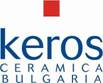 ХІІ18163251,880,56Годишно26 28948 552,780,54За ОЦЕНКА НА ВРЕМЕННО СЪХРАНЯВАНЕ НА ОТПАДЪЦИТЕ С УСЛОВИЯТА  ПО КР, НА ПРИЧИНИТЕ ЗА УСТАНОВЕНИТЕ НЕСЪОТВЕСТВИЯ  С ОПРЕДЕЛЕНИТЕ В КР И ЗА ПРЕДПРИЕМАНЕ НА КОРИГИРАЩИ ДЕЙСТВНИЯЗа ОЦЕНКА НА ВРЕМЕННО СЪХРАНЯВАНЕ НА ОТПАДЪЦИТЕ С УСЛОВИЯТА  ПО КР, НА ПРИЧИНИТЕ ЗА УСТАНОВЕНИТЕ НЕСЪОТВЕСТВИЯ  С ОПРЕДЕЛЕНИТЕ В КР И ЗА ПРЕДПРИЕМАНЕ НА КОРИГИРАЩИ ДЕЙСТВНИЯЗа ОЦЕНКА НА ВРЕМЕННО СЪХРАНЯВАНЕ НА ОТПАДЪЦИТЕ С УСЛОВИЯТА  ПО КР, НА ПРИЧИНИТЕ ЗА УСТАНОВЕНИТЕ НЕСЪОТВЕСТВИЯ  С ОПРЕДЕЛЕНИТЕ В КР И ЗА ПРЕДПРИЕМАНЕ НА КОРИГИРАЩИ ДЕЙСТВНИЯЗа ОЦЕНКА НА ВРЕМЕННО СЪХРАНЯВАНЕ НА ОТПАДЪЦИТЕ С УСЛОВИЯТА  ПО КР, НА ПРИЧИНИТЕ ЗА УСТАНОВЕНИТЕ НЕСЪОТВЕСТВИЯ  С ОПРЕДЕЛЕНИТЕ В КР И ЗА ПРЕДПРИЕМАНЕ НА КОРИГИРАЩИ ДЕЙСТВНИЯиндекс  ОС 11.3.9.дата 22.06.2009Стр. 38 / 44№ по редкодНаименование на отпадъцитеПлощадка Съд,/бр., вид, цялост/Обозначеност/да/не/Несъответствие1101208отпадъчни керамични изделия, тухли, керемиди, плочки и строителни материали (след термична обработка)№ 21бр.контейнер,на палети ив биг беговеданяма2150103Опаковки отдървесниматериали№ 2счупени и неизползваеми дървени палетиданяма3150101Хартиени и картонени опаковки№ 3в биг беговеданяма4150102Пластмасови опаковки№ 3в биг беговеГодишноОценка на съответствието на обезвреждане на отпадъците с условията по КР, на причините за установените несъответствия с определените в КР и за предприемане на коригиращи действияОценка на съответствието на обезвреждане на отпадъците с условията по КР, на причините за установените несъответствия с определените в КР и за предприемане на коригиращи действияОценка на съответствието на обезвреждане на отпадъците с условията по КР, на причините за установените несъответствия с определените в КР и за предприемане на коригиращи действияОценка на съответствието на обезвреждане на отпадъците с условията по КР, на причините за установените несъответствия с определените в КР и за предприемане на коригиращи действияиндекс  ОС 11.6.5.дата 22.06.2009Стр. 39 / 44№ по редкодНаименование на отпадъцитеПлощадка Количество кгтретиранДа/неНесъответст вие1101208отпадъчни керамични изделия, тухли, керемиди, плочки и строителни материали (след термична обработка)”Керос”71 920ненямаПериодична оценка на съответствието на количествата образувани отпадъци с разрешените по КР, установяване на причините за  несъответствията  и за предприемане на коригиращи действияПериодична оценка на съответствието на количествата образувани отпадъци с разрешените по КР, установяване на причините за  несъответствията  и за предприемане на коригиращи действияПериодична оценка на съответствието на количествата образувани отпадъци с разрешените по КР, установяване на причините за  несъответствията  и за предприемане на коригиращи действияПериодична оценка на съответствието на количествата образувани отпадъци с разрешените по КР, установяване на причините за  несъответствията  и за предприемане на коригиращи действияиндекс  ОС 11.7.3 / Адата 22.06.2009Стр. 40 / 44№ по редкодНаименование на отпадъцитеКоличество  т                          за месецКоличество т/т продукт                     за месец                НесъответствиеНесъответствиеНесъответствиеПо отчетПо КРПо отчетПо КР11012 01отпадъчна смес преди термично обработване273295,8300.106х10־²0.44х10־²няма210 12 03 прахови частици и прах от ръкавни филтри 78,420350.014х10־³0.48х10־³нямаПараметърЕденицаНДЕ,съгласно КРРезултати отмониторингЧестота намониторингСъответствиеВсяка емисия,*докладвана в таблица 1,колона 1Дебит наотпадъчните водиm³/денm³/часm³/год225,5148,9746 630---рНрН6,0 – 9,07.83 ± 0.02Веднъж на шест месецаДаНеразтворенивеществаmg/dm³20034 ± 1.6Веднъж на шест месецаДаНефтопродуктиmg/dm³1010.6 ± 0.3Веднъж на шест месецаНеПараметърЕденицаНДЕ,съгласно КРРезултати отмониторингЧестота намониторингСъответствиеВсяка емисия,*докладвана в таблица 1колона 1Дебит наотпадъчните водиm³/денm³/часm³/год225,5148,9746 630Веднъж годишноДарНрН6,0 – 9,08.16± 0.02Веднъж на шест месецаДаНеразтворенивеществаmg/dm³200162 ± 2Веднъж на шест месецаДаНефтопродуктиmg/dm³100.9 ± 0.3Веднъж на шест месецаДаПараметърЕденицаНДЕ,съгласно КРРезултати отмониторингЧестота намониторингСъответствиеВсяка емисия,*докладвана в таблица 1колона 1Дебит наотпадъчните водиm³/денm³/часm³/год225,5148,9746 630-Веднъж годишно -Неразтворенивеществаmg/dm³20093 ± 2Веднъж на три месецаДаБПКmg/dm³40044 ± 3Веднъж на три месецаДаХПКmg/dm³700107±3Веднъж на три месецаДаАмониев азотmg/dm³3523,4 ± 0.4Веднъж на три месецаДаПараметърЕденицаНДЕ,съгласно КРРезултати отмониторингЧестота намониторингСъответствиеВсяка емисия,*докладвана втаблица 1,колона 1Дебит наотпадъчните водиm³/денm³/часm³/год225,5148,9746 630-Веднъж годишно-Неразтворенивеществаmg/dm³200169.0 ± 2.0Веднъж на три месецаДаБПКmg/dm³40047,0 ± 3,0Веднъж на три месецаДаХПКmg/dm³700111 ±3,0Веднъж на три месецаДаАмониев азотmg/dm³3530.1 ± 0,5Веднъж на три месецаДаПараметърЕденицаНДЕ,съгласно КРРезултати отмониторингЧестота намониторингСъответствиеВсяка емисия,*докладвана в таблица 1,колона 1Дебит наотпадъчните водиm³/денm³/часm³/год225,5148,9746 630---рНрН6,0 – 9,07.42 ± 0.02Веднъж на шест месецаДаНеразтворенивеществаmg/dm³20028.0 ± 1.6Веднъж на шест месецаДаНефтопродуктиmg/dm³100.3 Веднъж на шест месецаДаПараметърЕденицаНДЕ,съгласно КРРезултати отмониторингЧестота намониторингСъответствиеВсяка емисия,*докладвана в таблица 1колона 1Дебит наотпадъчните водиm³/денm³/часm³/год225,5148,9746 630Веднъж годишноДарНрН6,0 – 9,08.45 ± 0.02Веднъж на шест месецаДаНеразтворенивеществаmg/dm³200103 ± 2,0Веднъж на шест месецаДаНефтопродуктиmg/dm³100.3Веднъж на шест месецаДаПараметърЕденицаНДЕ,съгласно КРРезултати отмониторингЧестота намониторингСъответствиеВсяка емисия,*докладвана в таблица 1колона 1Дебит наотпадъчните водиm³/денm³/часm³/год225,5148,9746 630-Веднъж годишно -Неразтворенивеществаmg/dm³20018.0 ± 1.4Веднъж на три месецаДаБПКmg/dm³40056.0 ± 3.0Веднъж на три месецаДаХПКmg/dm³700191 ± 3.0Веднъж на три месецаДаАмониев азотmg/dm³3533.8 ± 0.5Веднъж на три месецаДаПараметърЕденицаНДЕ,съгласно КРРезултати отмониторингЧестота намониторингСъответствиеВсяка емисия,*докладвана втаблица 1,колона 1Дебит наотпадъчните водиm³/денm³/часm³/год225,5148,9746 630-Веднъж годишно-Неразтворенивеществаmg/dm³20043.0 ± 1.6Веднъж на три месецаДаБПКmg/dm³40056,0 ± 3,0Веднъж на три месецаДаХПКmg/dm³700123 ±3,0Веднъж на три месецаДаАмониев азотmg/dm³3521.8 ± 0,3Веднъж на три месецаДа